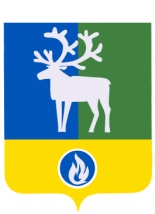 СЕЛЬСКОЕ ПОСЕЛЕНИЕ КАЗЫМБЕЛОЯРСКИЙ РАЙОНХАНТЫ-МАНСИЙСКИЙ АВТОНОМНЫЙ ОКРУГ – ЮГРА АДМИНИСТРАЦИЯ СЕЛЬСКОГО ПОСЕЛЕНИЯ КАЗЫМ                                                                                                                       ПРОЕКТПОСТАНОВЛЕНИЕот апреля 2024 года                                                                                                    № О внесении изменений в постановление администрациисельского поселения Казым от 10 сентября 2014 года № 80В соответствии с Федеральным законом от 27 июля 2010 года № 210-ФЗ                    «Об организации предоставления государственных и муниципальных услуг»,   постановлением администрации сельского поселения Казым от 03 ноября 2010 года № 52 «О Порядке разработки и утверждения административных регламентов предоставления муниципальных услуг» п о с т а н о в л я ю:1)     абзац первый подраздела «Срок предоставления муниципальной услуги» раздела II «Стандарт предоставления муниципальной услуги»  изложить в следующей редакции:«19. Общий срок предоставления муниципальной услуги составляет:а) в случае подачи заявления на бумажном носителе - не более 10 рабочих дней со дня поступления заявления;б) в случае подачи заявления в форме электронного документа - не более 5 рабочих дней со дня поступления заявления.»;2) в разделе III «Состав, последовательность и сроки выполнения административных процедур (действий), требования к порядку их выполнения, в том числе особенности выполнения административных процедур (действий) в электронной форме, а также особенности выполнения административных процедур в МФЦ» внести следующие изменения:а) в подразделе «Формирование и направление межведомственных запросов в органы, участвующие в предоставлении муниципальной услуги»:- в абзаце шестом слова «2 рабочих дня» заменить словами «1 рабочий день»;- в абзаце седьмом слова «5 рабочих дней» заменить  словами «2 рабочих дня»;б) в подразделе «Рассмотрение представленных документов и принятие решения о предоставлении или об отказе в предоставлении муниципальной услуги»;- в абзаце девятом, слова «3 рабочих дней» заменить словами «1 рабочего дня»;- в абзаце одиннадцатом, слова «2 рабочих дней» заменить словами «1 рабочего дня».2.    Опубликовать настоящее постановление в бюллетене «Официальный вестник сельского поселения Казым».3. Настоящее постановление вступает в силу после его официального опубликования.4. Контроль за выполнением постановления возложить на заместителя главы муниципального образования, заведующего сектором организационной деятельности администрации сельского поселения Казым В.Н.Бочкареву.Глава сельского поселения Казым                                                                 А.Х.Назырова